Фамилия Имя ОтчествоЖЕЛАЕМАЯ ДОЛЖНОСТЬОбразование: Дата рождения: Город: Телефон: Email: ОбразованиеСпециальность/ПРОФЕССИЯ Дата окончания (месяц/год), (Форма обучения)Наименование учебного заведенияГБПОУ МО «Колледж «Коломна»Дополнительное ОбразованиеНазвание курсаДата окончания (месяц/год)Наименование учебного заведенияГБПОУ МО «Колледж «Коломна»Опыт работымесяц/год – текущее времяДолжность / Организация, городДолжностные обязанности:Обязанность 1Обязанность 2Обязанность 3месяц/год – месяц/годДолжность / Организация, городДолжностные обязанности:Обязанность 1Обязанность 2Обязанность 3Профессиональные навыкиНавык 1Навык 2Навык 3Личные качестваКачество 1Качество 2Качество 3Дополнительная информацияДоп. Инфо 1Доп. Инфо 2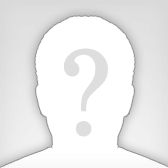 